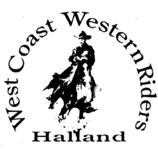 		Välkommen till First Run Datum:		2019-04-14Tid:		Första start 10.00. 		Första start efter lunch tidigast kl.13, Ranch RidingPlats:		Frillesås Rid & Körklubb, Frillesås Rishusväg 38, 439 62 FrillesåsUppstallning:	Finns ej.Startanmälan:	I sekretariatet från 09.00 eller senast 60 min före start. Visa giltigt medlemskort i WRAS-klubb, vaccinationsintyg och lämna hästägarförsäkran.Efteranmälan:	Kan ske på plats i god tid före start. Ingen efteranmälansavgift tillkommer.Domare:	Margareta Bäcklund.Tävlingsledare:	Tommy Bäcklund.Servering:	Lunch serveras, även vegetarisk.Frågor:	Tommy Eliasson, eliassontommy0@gmail.com 070-7760889Övrigt:	Vi följer WRAS regelbok 2018-19.Vägbeskrivning: 	Från E6, avfart 57, kör c:a 1,2 km mot Frillesås. Sväng. vänster Frillesås ridhusväg. Det är skyltat vid infarten.Parkering:	Endast hästbussar längs ridhuset. Övriga fordon i utomhuspaddock enligt skyltning.		Varmt välkomna !		